Zadanie 1.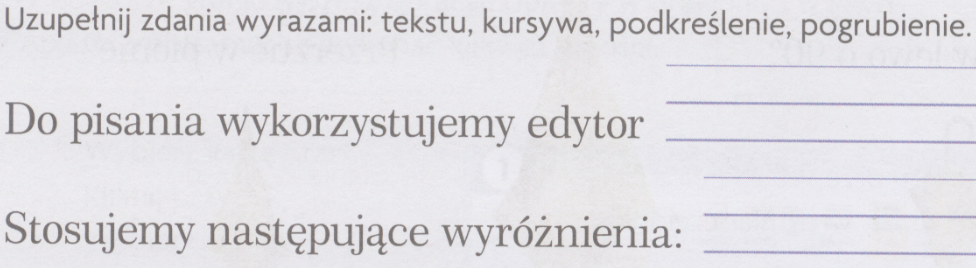 Do Zadanie 2.Zadanie 3.Ułóż 10 zdań do ilustracji.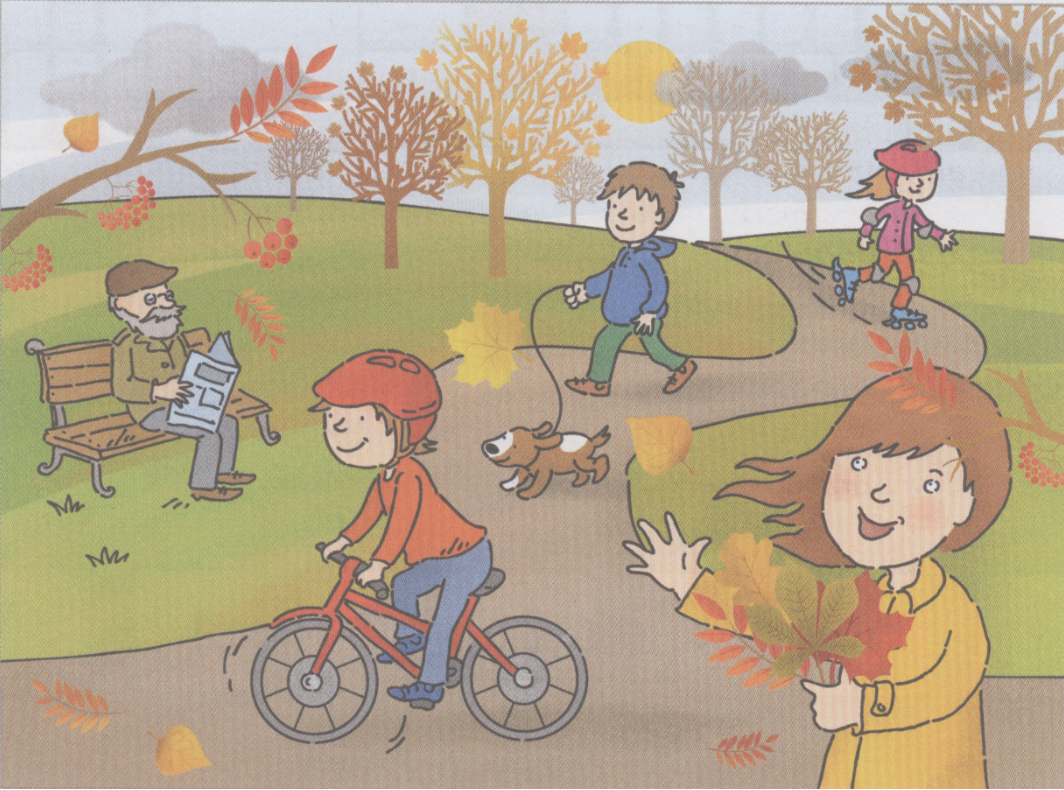 1. 2.3.4.5.6.7.8.9.10.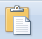 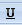 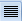 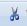 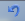 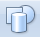 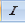 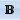 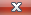 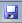 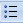 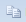 